 С первого дня каникул в школе работают творческие объединения, в которых ребята с удовольствием проводят  свободное время.31.10 Участники агитбригады «Пульс» готовят новое выступление  под руководством психолога школы Меснянкиной Л.А.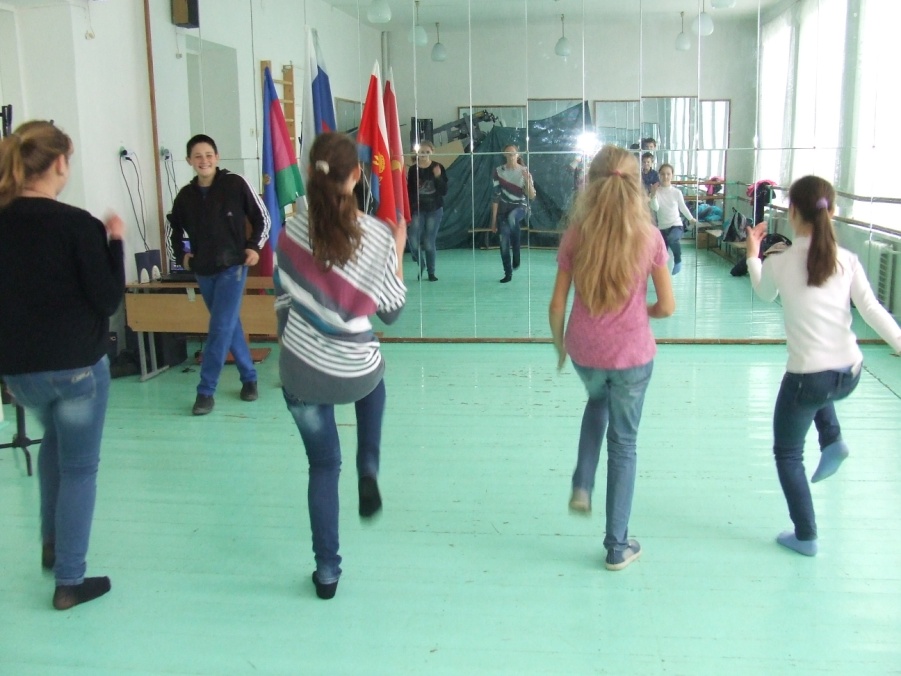 В своих выступлениях ребята рассказывают  о правилах здоровья,  призывают к ведению здорового образа жизни.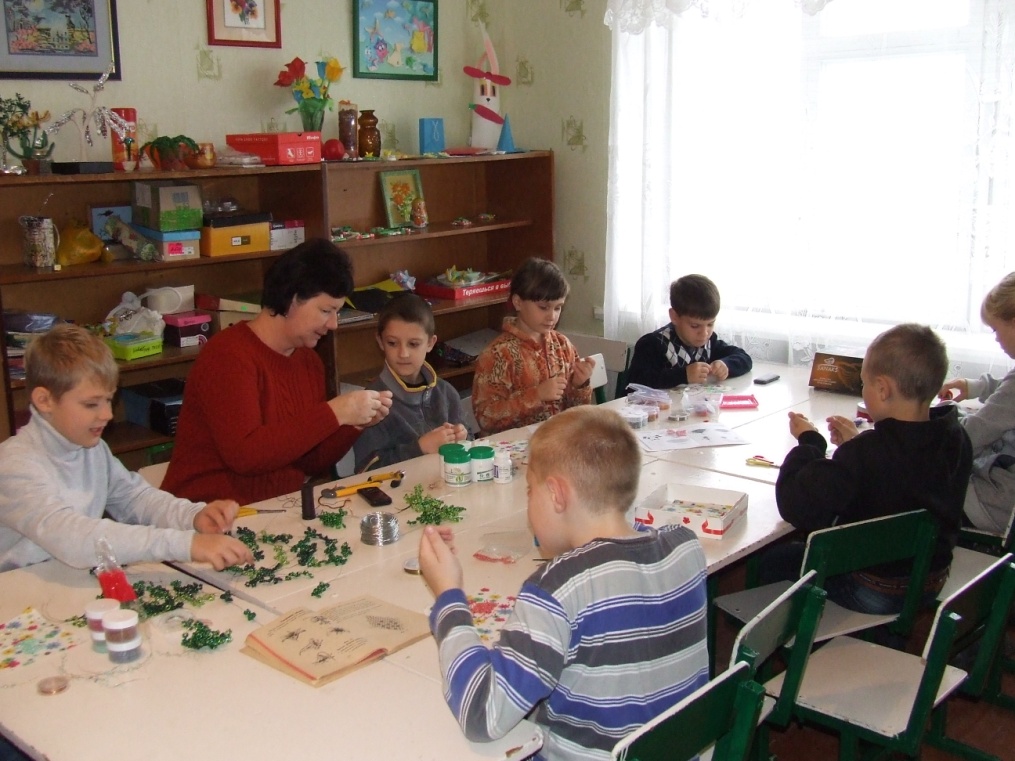    Участники творческих объединений «Умелые ручки» и «Юные рукодельники» готовятся к очередному конкурсу , чтобы представить свои работы на районном  уровне. Опытные и увлечённые педагоги, Орлова С.И. и Дышпан С.Е, помогают ребятам в их начинаниях.